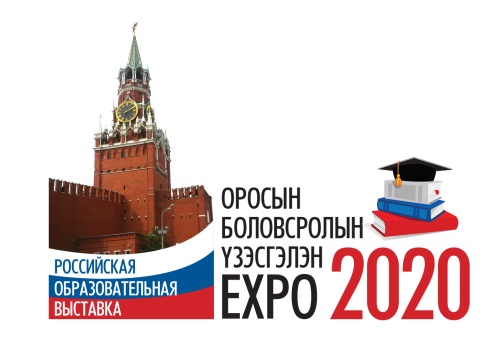 ЗАЯВКА НА УЧАСТИЕ В РОССИЙСКОЙ ОБРАЗОВАТЕЛЬНОЙ ОНЛАЙН ВЫСТАВКЕ -2020РЦНК, Монголия					25 ноября – 10 декабря 2020г.Участник Представители университета, участвующие в ВыставкеПодтверждаю участие в Выставке (подпись)Название университета (организации):Юридический адрес:Тел.:                                                                       E-mail:Контактное лицо:№ФИО участникаДолжностьE-mailТелефон             .........................................................                                                    (ФИО)	             / …………………………………. /